WIOSNAProponowane aktywności:1. MOJA ROŚLINKA - wspólnie z dzieckiem posiać lub zasadzić roślinkę (rzeżucha, owies, fasola, cebula, ząbek czosnku, zielony wierzchołek pietruszki lub marchewki) i o nią dbać – zachęcać dziecko do obserwacji i przypominać o opiece, ale nie wyręczać w podlewaniu. Posadzić dobrze jest w przezroczystym naczyniu, by można było obserwować wzrost korzeni.https://www.youtube.com/watch?v=JGNkJp3hqmA – króciutki filmik o wzroście od nasionka.2. FORSYCJA - wykonanie pracy plastycznej metodą stemplowania.Obejrzenie ilustracji forsycji, policzenie płatków, nazwanie koloru.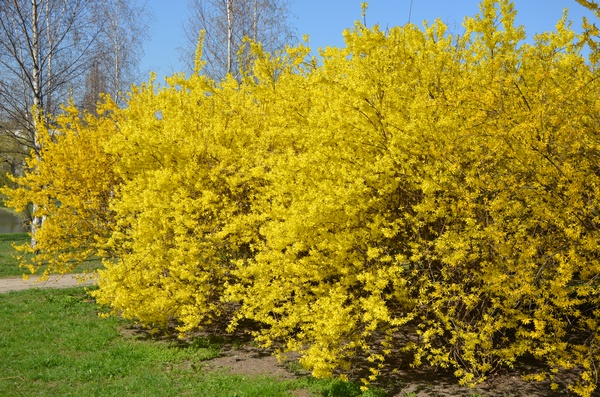 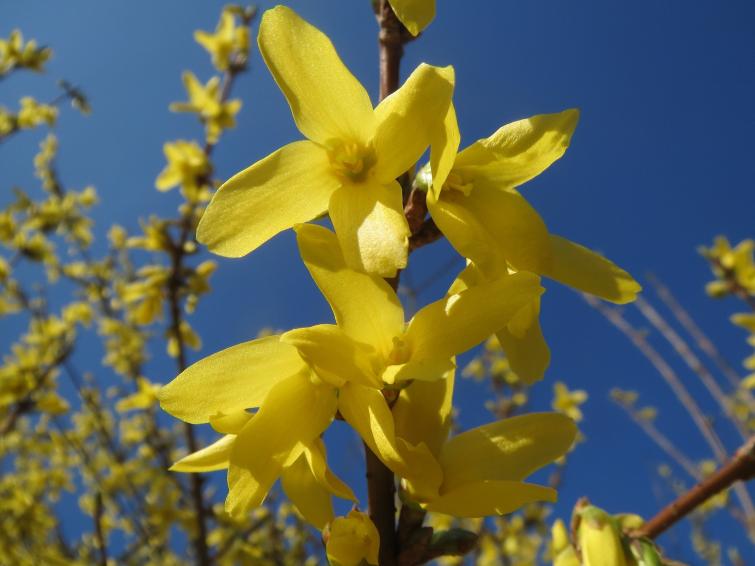 https://mojedziecikreatywnie.pl/2017/04/wiosenna-praca-plastyczna-forsycja/ - kolejne etapy wykonania pracy na blogu.3. OCZY TEŻ JEDZĄ – wspólne przygotowywanie posiłku. https://helloyummy.co/ - przykładowe dziecięce, wesołe posiłki.Propozycje aktywności:- malowanie kulkami – najlepiej z użyciem tylko barw podstawowych (żółty, niebieski, czerwony), 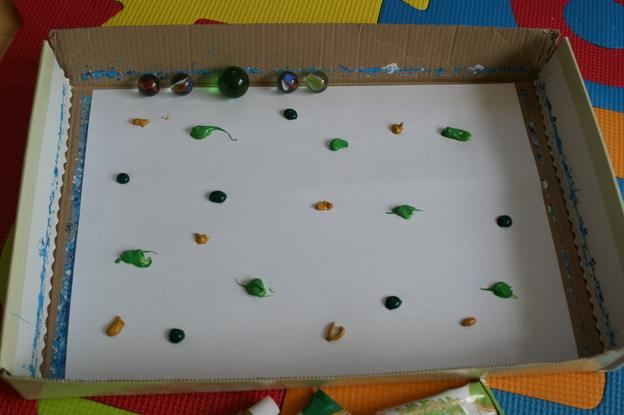 - stemplowanie rolkami po papierze lub ręcznikach,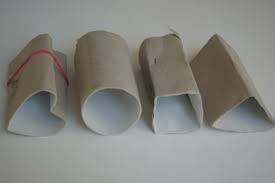 - malowanie dmuchając na rozwodnioną farbę,- kolorowanka inaczej – malowanie farbami za pomocą patyczków kosmetycznych (do uszu),- frotaż,- wyklejanie konturu dowolnego obrazka plasteliną,- odbijanie dłoni,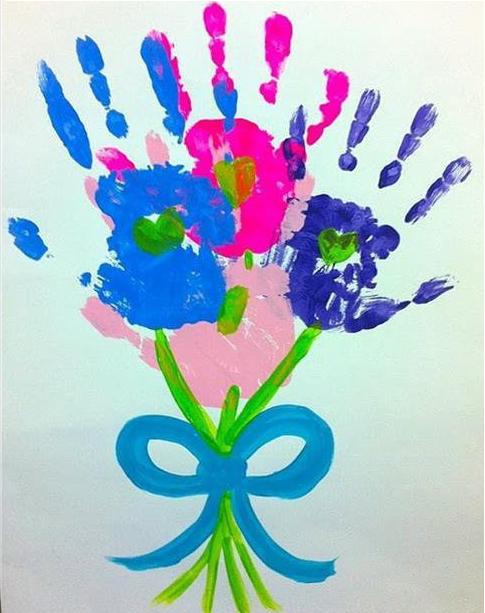 - zabawy masą solną (podstawowy przepis: 1 szklanka mąki, 1 szklanka soli, 1/2 szklanki wody),- cięcie nożyczkami np. pasków gazety,- układanie obrazków z nakrętek,- nawlekanie koralików, makaronu, słomek – również według wzoru,- bańki mydlane – wspólne przygotowanie roztworu wody z płynem do naczyń lub mydłem, dmuchanie przez słomkę, dmuchanie w wodę z płynem, tworzenie piany,- picie przez słomkę, próby przenoszenia słomką małych kawałków papieru,- dmuchanie na kulkę tak by pokonała przygotowany tor – wyścig,- zabawy typu „gimnastyka języka”, np. naśladowanie konika (kląskanie):https://logopedarybka.pl/proste-cwiczenie-ktore-da-twojemu-dziecku-wiecej-niz-myslisz/Opowiadanie za: Dorota Sapela-Wiezorek, Bajeczki z książeczki. Zestaw ćwiczeń i zabaw logopedycznych dla dzieci w wieku 3-6 lat, Wydawnictwo Harmonia, Gdańsk 2015.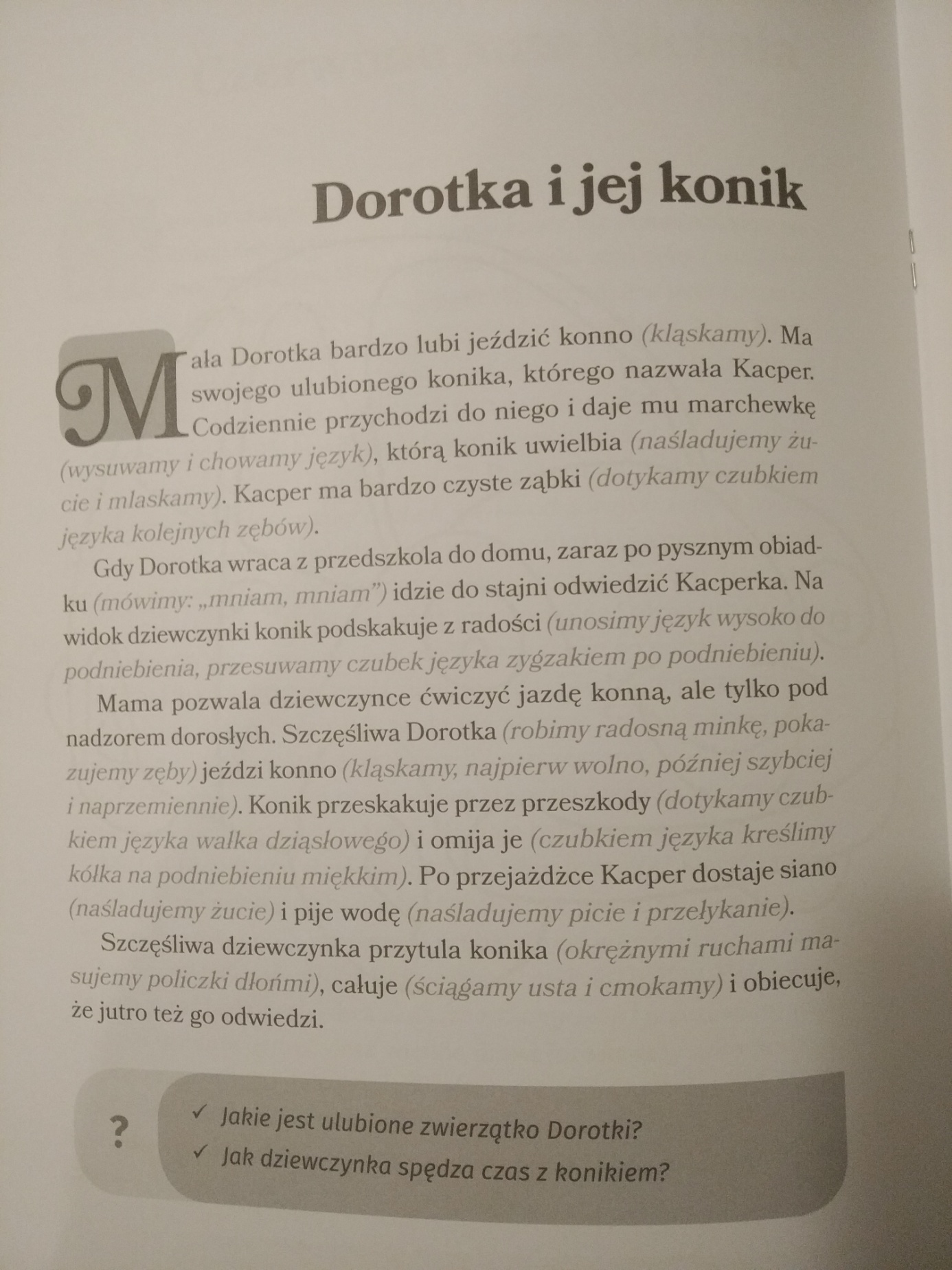 - podnoszenie i przenoszenie przedmiotów stopami. Jeśli to nie sprawia problemów podawanie przedmiotu do rąk,- wspólne dobieranie w pary skarpetek,- przypinanie klamerek do sznurka – jeśli są dostępne w różnych kolorach, według wzoru,- układanie nakrętek według kolorów, układanie sekwencji kolorów,- zabawy z cieniem – odgadywanie przedmiotu na podstawie rzucanego cienia, próby obrysowywania cienia rzuconego przez prostą zabawkę,- gry: memory, domino, dobble,- wyszukiwanie różnic na obrazkach,- zimno – ciepło,- rozpoznawanie obrazka po fragmencie,- co zniknęło? Lub Co zmieniło miejsce – dziecko ma za zadanie dostrzec zmianę w otoczeniu (przedmioty lub ilustracje).